Instructions for Shipping Data Processing Equipment to a Computer Recovery FacilityPERSONAL PROPERTY DONATIONThis packet contains the following form:Personal Property Donation (with attached continuation page)Complete the Personal Property Donation form, and if necessary, the continuation page, and fax or email to the computer recovery facility:Wynne Unit Computer Recovery Facility, Huntsville, Texas – fax: 936-291-5278Email to computer.recovery@tdcj.texas.govAll equipment must be listed on the Personal Property Donation form. If the list of equipment is in a spreadsheet format, the list may be attached to the Personal Property Donation form, as long as the Description column of the form references “see attached list”. Items received that are not listed on the Personal Property Donation form may be returned at the donor’s expense.The Personal Property Donation form will be processed and submitted for the proper approvals. If approval is obtained, the computer recovery staff will fax the donor a signed Data Processing Equipment Shipping Information, MAL-113. The MAL-113 will include the tracking number (located in the top right corner of the form) to be utilized for any inquiries about the donation.The MAL-113 form must be filled out correctly and completely and signed by the individual authorizing the donation. Once complete, return the MAL-113 form to the facility via fax.There are two methods available for shipping equipment to a computer recovery facility. Equipment may be either:Scheduled for pick-up through the Texas Department of Criminal Justice (TDCJ), Manufacturing, Agribusiness and Logistics Division.Delivered directly to the computer recovery facility. Prior approval must be obtained, and a date scheduled for delivery.The donor is responsible for ensuring that information stored on data processing equipment is removed prior to donation.When preparing equipment for shipment to a computer recovery facility:Loose items must be secured, such as shrink-wrapped or boxed). Equipment must be palletized and shrink-wrapped prior to pick-up. Please contact the computer recovery facility should this be a problem, as alternatives may be available.A copy of the completed MAL-113 form must be placed on each pallet.Palletized items should not exceed 8 feet in height.The State of Texas		§						Unit Name:      §						Contact Name:      County of       		§						Telephone/Ext.:      Know All Men by These Presents:( Print Name Below)That I,       of       County, State of      , in consideration of my desire to contribute to the economic well-being of taxpayers of the State of Texas, do hereby give, grant, confirm, and convey unto the Texas Department of Criminal Justice (TDCJ), an agency of the State of Texas, all and singular the following described property (and any other article[s] listed on the attached sheet[s]:                                                                                                                                                            TOTAL DONATION=      To have and to hold the above-described property to the TDCJ of the State of Texas, its successors and assigns forever.                                              I acknowledge that I am responsible for determining the fair market value of the item being donated and that TDCJ, the Texas Board of Criminal Justice, and the State of Texas have no duty to verify such fair market value.I understand that donated items valued at $500 or more are subject to approval by the Texas Board of Criminal Justice, all other donations are subject to approval by the Director of Accounting and Business Services.I also understand that some donations are accepted on a conditional basis until which time they are deemed and certified as worthy for the purpose for which they are being donated.  If my donation does not prove worthy for its intended use, I understand that it will be returned to me.  In testimony whereby, witness my hand this      day of      , 20     .	Grantor's signature:________________________________________________________Authorized Representative of: __     ______________________________________________ (if applicable)	Print Business/City/County/Entity NameStatement by Warden or Division Head: This is to acknowledge willingness to accept the above-mentioned donation when approved by the Texas Board of Criminal Justice /or director of accounting  business services for the intended use of benefiting the Computer Recovery Program.                                                                                                                     _______________________________________________                                                                                                                                                  Warden/Dept. Head Signature	                                                           DateAll donation requests must be sent to Property Accounting-Accounting & Business Services, P.O. Box 4015, Huntsville, Texas 77342(If approved by the Board and/or director of Accounting & Business Services, this form will be returned to you with confirmation of that approval or you will be notified if the donation is disapproved)Form Obtained from TDCJ Intranet 9/1/2017Continuation Page:TEXAS DEPARTMENT OF CRIMINAL JUSTICEPERSONAL PROPERTY DONATIONDescription ofItems DonatedQtyManufacturer, Model& Serial NumbersOriginal Acquisition DateFair Market Value Unit CostFair Market Value Total CostExample:  Folding Chairs15N/A2000$5.00$75.002.      3.      4.      5.      6.      TEXAS DEPARTMENT OF CRIMINAL JUSTICEPERSONAL PROPERTY DONATIONUnit Name:Contact Name:Telephone/Ext.:Description ofItems DonatedQtyManufacturer Model& Serial NumbersOriginalAcquisition DateFair Market Value Unit CostFair Market Value Total Cost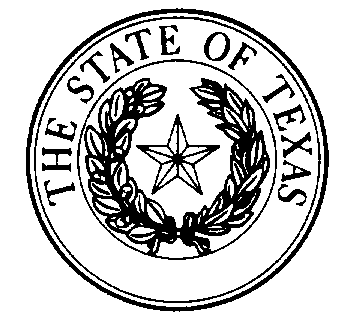 